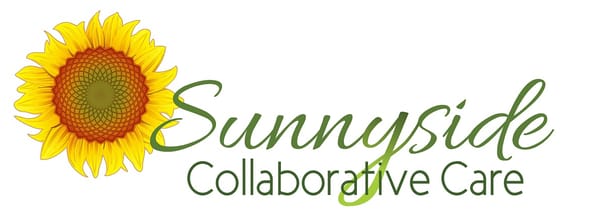 Confidential Health History InformationToday’s Date:___________________Please list all authorized persons you give permission to inquire about and make changes to scheduling, rescheduling, and canceling appointments.  Name:______________________________________ Phone#_______________________Relationship:___________Name:______________________________________ Phone#_______________________Relationship:___________Current Health CareAre you currently receiving health care?   Y/NIf yes, Where and from Whom?___________________________________________________________If no, where did you last receive health care? ________________________________________________Primary Pharmacy Name:________________________________  Phone#:_____________________________Pharmacy Address:________________________________________________________________________ACKNOWLEDGEMENT OF RECEIPT OF NOTICE OF PRIVACY PRACTICESI acknowledge that I have reviewed the Notice of Privacy Practices of Sunnyside Collaborative Care(Please initial one of the following options and sign below.)__________  I wish to receive a paper copy of Privacy Notice.__________  I do not request a copy of the Privacy Notice at this time. I acknowledge that I canrequest a copy at any time and the Privacy Notice is posted in the office.PATIENT CONSENT TO TREATMENTPatient’s Name ____________________________________________________ Date of Birth _____/______/______A patient coming to Sunnyside Collaborative Care to see a provider gives his/her permission and authority for care by them in accordance with appropriate test, diagnosis, and analysis. The patient assumes all responsibility/liability if the patient does not report on health forms any past medical history, illnesses, medicines, or allergies. I hereby consent to the provision of diagnosis, care, and/or treatment by Sunnyside Collaborative Care Providers.        I hereby acknowledge and confirm that I am mentally capable of giving informed consent to the provision of the diagnosis, care and/or treatment and am not subject to duress or undue influence. Right to Refuse Treatment: In giving my general consent to treatment, I understand that I retain the right to refuse any particular examination, test, procedure, treatment, therapy or medication recommended or deemed medically necessary by my individual treating health care providers.I understand that I play an important role in my own health care.  Just as a patient can choose to discontinue care at any time, Sunnyside Collaborative Care providers reserve the right to terminate the doctor-patient relationship if patient is continually unable to comply with reasonable treatment plans, schedules, or behaves in a manner deemed inappropriate by the doctor or staff._______________________________________________    _____________________________                              Signature of Patient or Person 		                                 DateFINANCIAL RESPONSIBILITYPLEASE READ THIS DOCUMENT CAREFULLY. BY EXECUTING THIS CONTRACT, YOU AGREE TO ALL RIGHTS, DUTIES, AND RESPONSIBILITIES STATED HEREIN.1. If you do not have insurance, or do not provide insurance at time of service.   All payments are to be paid in full at the time of service. 2. If You Have Insurance. All owed deductibles and co-payments are to be paid within 90 days of service provided.3. Self Pay Patient. All payments are to be paid at the time of services.  You are a self pay patient until you submit insurance cards, and SCC qualifies and accepts your insurance coverage. 4. Reasonable Fees. SCC fees are usual, customary, and reasonable according to professional industry standard, and, therefore, are covered up to the maximum allowance determined by each carrier. 5. Patient Financial Responsibilities:I understand is it my responsibility to contact my insurance company should I have a dispute with coverage.I hereby authorize the release of all information necessary to secure payment for services rendered.I understand I am financially responsible for all charges, whether or not they are covered by insurance.I understand if I disagree with any charges, I will contact the office in writing within 30 days of billing date.Should legal action be taken by this office to collect an unpaid balance due for services provided, I agree to pay reasonable attorney’s fees or other such costs as the court determines proper.I understand it is my responsibility to provide accurate and up to date insurance information at  or before my scheduled appointment.I have read, understood and agree to the policies described above.___________________________________________	_________________________                        Patient Signature						Date	___________________________________________	_________________________                     Signature of Responsible Party or Guardian		            Date:          Cancellation Policy/No Show Policy for Doctor AppointmentsCancellation/No Show Policy for Doctor AppointmentWe understand that there are times when you must miss an appointment due to emergencies or obligations for work or family. However, when you do not call to cancel an appointment, you may be preventing another patient from getting much needed treatment. Conversely, the situation may arise where another patient fails to cancel and we are unable to schedule you for a visit, due to a seemingly “Full” appointment book.If any appointment is not cancelled at least 24 hours in advance you will be charged a fifty dollar ($50) fee; this will not be covered by your insurance company_________________________________________                          _________________                              Signature  Patient/Guardian						           DateChiropractic Consent Form	Chiropractic examination and therapeutic procedures (including spinal adjustment, cold laser, heat application, electrotherapy and manual muscle therapy) are considered safe and effective methods of care.  Occasionally, however, complications may arise.  Any procedure intended to help have complications.  While the chances of experiencing complications are small, it is the practice of his clinic to inform our patients about them.  Side effects include, but are not limited to, soreness, inflammation, soft tissue injury, dizziness, burns, temporary worsening of symptoms.  More serious complications are rare and their association with spinal adjustments (manipulation) is debated.  Serious complications are estimated to be in the range of .5-2 incidents per million adjustments of the neck and 1 per million for adjustments of the low back.  These complications include injury to the arteries in the neck which may be associated with stroke and serious neurological impairment, injuries to spinal discs, and spinal fractures.  Additional information on side-effects, complications and effectiveness of spinal adjustments is available upon request.Please read the following carefully: I understand that I have any prosthetics or surgical implants (Including breast implants, and artificial joint, etc.) I should discuss this with my practitioner as it may affect care.Print Name_____________________________ Date _______________ X___________________________________________________	PATIENT SIGNATURE (Or Patient Representative)ACUPUNCTURE INFORMED CONSENT TO TREATI hereby request and consent to the performance of acupuncture treatments and other procedures within the scope of the practice of acupuncture on me (or on the patient named below, for whom I am legally responsible) by an acupuncturist at Sunnyside Collaborative Care. I understand that methods of treatment may include, but are not limited to, acupuncture, moxibustion, cupping, electrical stimulation, Tui-Na (Chinese massage), Chinese herbal medicine, and nutritional counseling. I understand that the herbs may need to be prepared and the teas consumed according to the instructions provided orally and in writing. The herbs may be an unpleasant smell or taste. I will immediately notify a member of the clinical staff of any unanticipated or unpleasant effects associated with the consumption of the herbs. I have been informed that acupuncture is a generally safe method of treatment, but that it may have some side effects, including bruising, numbness or tingling near the needling sites that may last a few days, and dizziness or fainting. Bruising is a common side effect of cupping. Unusual risks of acupuncture include spontaneous miscarriage, nerve damage and organ puncture, including lung puncture (pneumothorax). The clinic uses sterile disposable needles and maintains a clean and safe environment, but infection is another possible risk. Burns and/or scarring are a potential risk of moxibustion and cupping. I understand that while this document describes the major risks of treatment, other side effect and risks may occur. The herbs and nutritional supplements (which are from plant, animal and mineral sources) that have been recommended are traditionally considered safe in the practice of Chinese Medicine, although some may be toxic in large doses. I understand that some herbs may be inappropriate during pregnancy. Some possible side effects of taking herbs are nausea, gas, stomachache, vomiting, headache, diarrhea, rashes, hives, and tingling of the tongue. I will notify a clinical staff member who is caring for me if I am or become pregnant. I reserve the right to bring a companion with me to any of my appointments if I choose so. I do not expect the clinical staff to be able to anticipate and explain all possible risks and complications of treatment, and I wish to rely on the clinical staff to exercise judgment during the course of treatment which the clinical staff thinks at the time, based upon the facts then known is in my best interest. I understand that results are not guaranteed. I understand the clinical and administrative staff may review my patient records and lab reports, but all my records will be kept confidential and will not be released without my written consent. By voluntarily signing below, I show that I have read, or have had read to me, the above consent to treatment, have been told about the risks and benefits of acupuncture and other procedures, and have had an opportunity to ask questions. I intend this consent form to cover the entire course of treatment for my present condition and for any future condition(s) for which I seek treatment.Print Name_____________________________ Date _______________ X___________________________________________________	PATIENT SIGNATURE (Or Patient Representative)Insurance InformationAuto/Worker’s Comp InsuranceIs condition due to accident?  Auto / WorkAccident Date:___/___/___  Claim Filed?  Y     NInsurance Company:_______________________________ Claim #_______________________________Insurance company Billing address:____________________________________________________________Adjuster:_________________________  Adjuster Phone#______________________________Group Health Insurance (Primary Insurance)Insurance Company:___________________________ Policy Holder:_________________________________Relationship to patient:_________________ Policy #_____________________________________Group Plan #___________________________________________Group Health Insurance (Secondary Insurance)Insurance Company:___________________________ Policy Holder:_________________________________Relationship to patient:_________________ Policy #_____________________________________Group Plan #___________________________________________PERSONAL MEDICAL HISTORYName:___________________  DOB:____________________What are your most important health concerns?_______________________________________________________________________________________________________________________________________________________________________________________________________________________________________________________________List any surgeries, hospitalizations, imaging (CT, MRI, EEG, EKG, etc), please include dates:___________________________________________________________________________________________________________________________________________________________________________IMMUNIZATION HISTORY□Polio	□ Tetanus shot     □Measles/Mumps/Rubella  	   □ HPV      □Hepatitis A	□Pertussis      □Diphtheria   □ Chicken pox 	     □Tuberculosis    □Hepatitis B       □ HIB    □Flu shot Date? ___________ 	   □Others____________Childhood Illness:  □Chicken Pox      □Mononucleosis    □ Rubella     □German Measles    □ Diptheria    □Strep Throat       □Tuberculosis        □ Scarlet FeverWomen:Pap smear Date:____________ [ ]  Normal [ ]  Abnormal  Mammogram Date:____________  [ ]  Normal [ ]  Abnormal Men:[ ]   PSA (prostate) Date:____________ PSA number? _________ Tobacco UseSmoke Cigarettes: [ ] Yes, currently  [ ] Yes, in the past. Date quit:_______  [ ] Never smokedIf you marked Yes, currently or past, please indicate:  Packs per day:______ Years of use:______Other tobacco use: [ ] Pipe/Cigar/Chew/Snuff   Years of Use:_________Alcohol useDo you drink alcohol? [ ] Never    [ ] Past # drinks/wk:_______  [ ] Currently # drinks/wk:_______ Have you been treated for alcoholism?  [ ] Yes  [ ] No    Drug useDo you use recreational drugs?   [ ] Yes   [ ] No  [ ] Yes, in the past onlyIf yes, please explain:_____________________________________________________________Caffeine IntakeDo you drink caffeinated versions of the following (please circle):  coffee   tea   soda   cocoa How much of the previously circled beverages do you drink in one day?_______________________How much plain water do you drink in one day?  ______________________________________Family HistoryAnswer or check those applicable:MEDICATION LIST and SUPPLEMENT LISTList all medications you are currently taking.List all Allergies (Medication, Food, Animals, ect.)____________________________________________________________________________________________________________________________________________________________________________________________________________________________________________________________________________________________________________________REVIEW OF SYSTEMSFor the following please circle:    Y = Yes/Current issue   N = No/Never had   P = Past problemMENTAL/EMOTIONALDepression              	                  Y  N  PMood Swings          	                  Y  N  PAnxiety/Nervousness        	 Y  N  PTension     	                  Y   N  P     Memory Problems          	Y  N  PPoor Concentration                      Y  N  PConsidered suicide           	 Y  N  PAttempted suicide                        Y  N  PSKINRashes          		Y  N  PItching          		Y  N  PChanges in skin color                   Y  N  PAcne/boils          		Y  N  PEczema          		Y  N  PLumps/bumps                    	Y  N  PHair Loss          		Y  N  PHEADHeadaches          		Y  N  PHead Injury          		Y  N  PJaw issues or TMJ             	Y  N  PNECKLumps in neck          	                  Y  N  PSwollen Glands         	                  Y  N  PGoiter          		Y  N  PPain or Stiffness in neck   	Y  N  PEYESImpaired Vision           	Y  N  PGlasses or Contacts          	Y  N  PEye Pain or strain                         Y  N  PTearing or dryness             	Y  N  PDouble Vision             	Y  N  PGlaucoma          		Y  N  PCataracts          		Y  N  PColor blindness           	Y  N  PEARSImpaired hearing          	Y  N  PRinging in ears            	Y  N  PEaraches          		Y  N  PHistory of ear infections    	Y  N  PNOSE, THROAT, MOUTHStuffy nose          		Y  N  PFrequent Colds           	Y  N  PFrequent sore throats        	Y  N  PSinusitis          		Y  N  PHoarseness                  	 Y  N  PSore Tongue or lips           	Y  N  PGum Problems            	Y  N  PTooth Problems          	Y  N  PTeeth grinding            	Y  N  PRESPIRATORYCough          	      	Y  N  PExcess Sputum            	Y  N  PCoughing up Blood     	Y  N  PWheezing          	      	Y  N  PAsthma         	      	Y  N  PBronchitis                    	Y  N  PPneumonia                  	Y  N  PPleurisy                       	Y  N  PEmphysema                 	Y  N  PPain with Breathing     	Y  N  PShortness of Breath     	Y  N  P   -Lying down?           	Y  N  PTuberculosis                 	Y  N  PCARDIOVASCULARHigh Blood Pressure   	Y  N  PHeart Disease              	Y  N  PAngina          	       	Y  N  PChest Pain                   	Y  N  PMurmurs          	       	Y  N  PRheumatic Fever         	Y  N  PSwelling in ankles       	Y  N  PPalpitations, Fluttering 	Y  N  PPERIPHERAL VASCULARDeep Leg Pain             	Y  N  PCold Hands and Feet  	Y  N  PVaricose Veins            	Y  N  PThrombophlebitis       	 Y  N  PBLOODAnemia          	                 Y  N  PEasy Bleeding or Bruising            Y  N  PPrevious Blood Transfusion        Y N   P GASTROINTESTINALTrouble Swallowing?   	Y  N  PChange in Thirst         	 Y  N  PChange in Appetite      	Y  N  PNausea          	        	Y  N  PVomiting             	       	 Y  N  PVomiting Blood            	 Y  N  PBowel Movements: Frequency? _____Is this a change?           	Y N PBlood in Stool             	Y  N  PBlack stools                  	Y  N  PDiarrhea                      	Y  N  PConstipation               	Y  N  PAbdominal pain or cramps           Y  N  PHeartburn                    	Y  N  PBelching or passing gas   	 Y  N  PJaundice (yellow skin)       	Y  N  PLiver Disease               	Y  N  PGall Bladder Disease   	Y  N  PUlcer                           	Y  N  PHemorrhoids               	Y  N  PURINARYPain on Urination          	Y  N  PIncreased Frequency  	                  Y  N  PFrequency at Night      	 Y  N  PInability to hold urine    	Y  N  PFrequent infections      	 Y  N  PKidney Stones              	 Y  N  PNEUROLOGICFainting          	           	Y  N  PVertigo or Dizziness       	Y  N  PSeizures          	           	Y  N  PParalysis                         	Y  N  PMuscle Weakness          	Y  N  PNumbness/Tingling       	 Y  N  PLoss of Memory             	 Y  N  PLoss of Balance              	Y  N  PENDOCRINEHypothyroid                     	 Y  N  PHeat/Cold Intolerance     	 Y  N  PExcessive Thirst              	 Y  N  PExcessive Hunger          	 Y  N  PFatigue         	           	 Y  N  PHyperthyroid                   	 Y  N  PDiabetes                          	 Y  N  P-Type 1 or 2? _______Seasonal depression      	 Y  N  PMUSCULOSKELETALJoint Pain or Stiffness    	Y  N  PArthritis          	         	Y  N  PBroken Bones                	Y  N  PMuscle Spasms             	Y  N  PWeakness                      	Y  N  PSciatica                          	Y  N  PIMMUNEReactions to vaccines                    Y  N  PPersistent swollen glands              Y  N  PSlow wound healing                      Y  N  PChronic fatigue                              Y  N  PChronic infections                        Y  N  PNight sweats                                 Y  N  PBREASTSDo you perform self-exams?       Y  N  PBreast Lumps                               Y  N  PPain or Tenderness?                    Y  N  PNipple discharge?                        Y  N  PFEMALE REPRODUCTIVEAre you sexually active?             Y  N  P Sexual orientation: ____________________Birth control? Type: ___________________________Age of first Menses ___________Age of Last Menses if menopausal:____________Date of last Pap smear: _____________________________Abnormal Pap smear?                Y  N  PIf yes, date:_________Duration of Menses: _________ daysLength of Cycle: _________ daysRegular Cycles     	               Y N PBleeding Between Periods        Y  N  PPainful Menses                          Y  N  PExcessive/Heavy Flow             Y  N  PPMS?                                         Y  N  PIf so, what symptoms? ______________________________________________________________Menopausal Symptoms                     Y  N  PVaginal odor          	                       Y  N  PVaginal Discharge           	     Y  N  PEndometriosis                    	     Y  N  POvarian Cysts              	     Y  N  PGonorrhea          		     Y  N  PChlamydia         		     Y  N  PGenital Warts              	     Y  N  PHerpes          		     Y  N  PSyphilis          		     Y  N  PPain with Intercourse                        Y  N  PSexual Difficulties          	     Y  N  PDifficulty Conceiving                        Y  N  PNumber of Pregnancies: __________Number of Live Births: ___________Number of Miscarriages:__________Number of Abortions: _____________MALE REPRODUCTIVEAre you sexually active?    Y  NSexual orientation: ______________Birth control? Type: _____________Hernias          	    	  Y  N  PTesticular Masses         	  Y  N  PTesticular Pain             	  Y  N  PPenile Discharge or Sores              Y  N  PGonorrhea          	    	  Y  N  PChlamydia          	     	 Y  N  PGenital Warts              	 Y  N  PHerpes          	     	 Y  N  PSyphilis          	     	 Y  N  PProstate Disease           	 Y  N  P-What Type? _____________________Impotence          	      	 Y  N  PPremature Ejaculation  	 Y  N  PPatient InformationName(first)_______________________________(last)___________________________________Date of Birth:____/____/______   Sex (Circle One) M / F / M to F / F to M    Address:_______________________________________________ Zip Code:_______________________City:_____________________________  State:____________________Email:__________________________________________________________________Phone Number: __________________________ Home/Cell/work  (circle one)Employer:______________________________________   Occupation:___________________________# of hours worked per week:_______________Primary Emergency ContactName:______________________________________ Relationship to patient:______________________Phone Number:____________________________________FatherMotherBrothersSistersSpouseChildrenAge (if living)Health G= good P= poorCancerDiabetesHeart DiseaseHigh Blood PressureStrokeEpilepsyMental IllnessAsthma, Hay fever, HivesAnemiaKidney DiseaseGlaucomaTuberculosisAge (at death)Cause of deathDate StartedName of Medication & Strength (ex. Mg, units)How to take (ex: take 1 tablet by mouth 2 times daily)Why are you taking this medicine